Ежедневный гидрологический бюллетень №57  Сведения о состоянии водных объектов Туркестанской области по данным гидрологического мониторинга на государственной сети наблюдений по состоянию на 8 час. 26 апреля 2024 года Данные ГЭС                              Директор                   		                                                        М. ЖазыхбаевСоставил: Султанходжаев Х тел.: 8 7252 55 08 65Күнделікті гидрологиялық бюллетень №57Мемлекеттік бақылау желісіндегі гидрологиялық мониторинг деректері бойынша Түркістан облысының су нысандарының 2024 жылғы 26 сәуірдегі сағат 8-гі жай-күйі туралы мәліметтер  СЭС бойынша мәліметтер                        Директор                   		                                                            М. Жазыхбаев 	Орындаған : Султанходжаев Х   тел.: 8 7252 55 08 65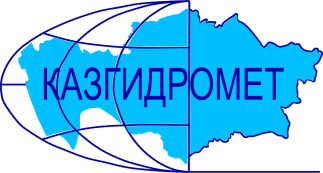 Филиал Республиканского государственного предприятия на праве хозяйственного ведения "Казгидромет" Министерства экологии и природных ресурсов РК по Туркестанской областиФилиал Республиканского государственного предприятия на праве хозяйственного ведения "Казгидромет" Министерства экологии и природных ресурсов РК по Туркестанской областиг. Шымкент   ул. Жылкышиева, 44г. Шымкент   ул. Жылкышиева, 44Тел. 55 08 65Название гидрологического постаОпасный уровеньводы ,смУровень воды ,смИзменение уровня воды за сутки ±смРасход воды, м³/сек Ледовая обстановка и толщина льда смр. Сырдарья –нижний бъеф Шардаринского вдхр.11805022209чистор. Сырдарья-  выше устье р. Келес7905240168чистор Сырдарья- с. Байыркум6182751чистор.Сырдарья-автомост выше Шардаринского вдхр. 11117880чистор. Келес- с. Казыгурт400280011,9чистор. Келес- устье500272748,1чистор. Арысь- аул. Жаскешу400318-112,8чистор. Арысь -ж.д.ст. Арысь849458-2271,0чистор. Арысь - с. Шаульдер925529-1065,2чистор. Жабаглысу -с. Жабаглы35024702,87чистор.Балыкты- с.Шарапкент25116603,82чистор. Машат  -с. Кершетас382154-18,85чистор. Аксу- с. Саркырама298133117,0чистор. Аксу- с. Колькент430290-113,4чистор.Боролдай-с.Боролдай380216020,9чистор. Бадам- с. Кызылжар625362-223,1чистор. Бадам -с. Караспан500230-416,0чистор. Сайрам -аул. Тасарык380142011,3чистор. Болдыбрек –у кордона Госзаповедника600162-23,39чистор. Бугунь -с. Екпенди560274-710,3чистор. Каттабугунь- с. Жарыкбас536270-36,54чистор. Шаян - в 3,3км ниже устья р.Акбет260139-15,24чистор.Угам- с.Угам 3561923чистор. Арыстанды -с. Алгабас3207001,08чистоканал  – с. Алгабас прсх0н.бр.Карашик- с. Хантаги35021602,86чистор. Ашилган- с. Майдантал35021701,17чистор. Шубарсу- с. Шубар61032200,90чистор.Кокбулак-с.Пистели50223102,23чистоКанал Достык-с.Шугыла484-913,6чистоНазвание ГЭСНормальный подпорный уровеньНормальный подпорный уровеньУровеньводы, м БСОбъем,млн м3Сброс,м3/сФактический приток, м3/сНазвание ГЭСУровеньводы, м БСОбъем,млн м3Уровеньводы, м БСОбъем,млн м3Сброс,м3/сФактический приток, м3/свдхр.Шардаринское – г.Шардара252.005200251.264662209216данные вдхр.Шардаринское – г.Шардара за 2023 год   251.574886ҚР Экология және табиғи ресурстар министрлігінің "Қазгидромет" шаруашылық жүргізу құқығындағы Республикалық мемлекеттік кәсіпорнының Түркістан облысы бойынша филиалыҚР Экология және табиғи ресурстар министрлігінің "Қазгидромет" шаруашылық жүргізу құқығындағы Республикалық мемлекеттік кәсіпорнының Түркістан облысы бойынша филиалыШымкент қ.   Жылқышиев көшесі, 44 үй.Шымкент қ.   Жылқышиев көшесі, 44 үй.Тел. 55 08 65Гидрологиялық бекеттердің атауыСудың шектік деңгейі, смСу дең-гейі,смСу деңгейі-нің тәулік ішінде өзгеруі,± смСу шығыны,  м³/секМұз жағдайы және мұздың қалыңдығы, смСырдария өз.- Шардара су қоймасының төменгі бъефі11805022209тазаСырдария өз.- Келес өзеннің жоғарғы сағасы 7905240168таза Сырдария өз. – Байырқұм ауылы6182751таза Сырдария  өз. - Шардара су    қоймасынаң жоғары автокөпірі11117880таза Келес өз. –Қазығұрт ауылы400280011,9таза Келес-саға500272748,1тазаАрыс өз. -Жаскешу ауылы400318-112,8тазаАрыс өзені - Арыс т.ж. станциясы849458-2271,0тазаАрыс өз. – Шәуілдір ауылы925529-1065,2тазаЖабаглысу  өз. - Жабаглы ауылы35024702,87таза Балықты өз. - Шарапкент ауылы25116603,82таза Машат өз. – Кершетас ауылы382154-18,85таза Ақсу өз. –Сарқырама ауылы298133117,0таза Ақсу өз. – Көлкент ауылы430290-113,4таза Боролдай өз.  – Боролдай ауылы380216020,9таза Бадам өз.  – Қызылжар ауылы625362-223,1тазаБадам өз.-  Қараспан ауылы500230-416,0тазаСайрам өз.-Тасарық ауылы380142011,3таза Балдыбрек өз.- Мемлекеттік қорық кордоны600162-23,39таза Бөген өз. – Екпінді ауылы560274-710,3тазаКаттабөген өз. – Жарыкбас ауылы536270-36,54тазаШаян өз.  – Ақбет өзенінің сағасынан 3,3 км төмен260139-15,24тазаӨгем өзені - Өгем ауылы3561923тазаАрыстанды өз. –Алғабас ауылы3207001,08тазаканал–Алғабас ауылыпрсх0н.бКарашық өзені-Хантағы ауылы35021602,86таза Ашылған өз. –Майдантал ауылы35021701,17таза Шұбарсу өз.- Шұбар ауылы61032200,90таза Көкбұлақ  өз.-Пістелі ауылы50223102,23таза Канал Достық -  Шұғыла ауылы484-913,6тазаСЭС атауы Қалыпты тірек деңгейіҚалыпты тірек деңгейіСу деңгейі,м БЖКөлем,млн м3Төгім,м3/сНақты ағын,м3/с СЭС атауы Су деңгейі,м БЖКөлем,млн м3Су деңгейі,м БЖКөлем,млн м3Төгім,м3/сНақты ағын,м3/с Шардара су қоймасы – Шардара қаласы252.005200251.264662209216Шардара су қоймасы – Шардара қаласы 2023 жылғы деректері   251.574886